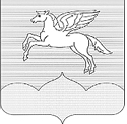 СОБРАНИЕ ДЕПУТАТОВ ГОРОДСКОГО ПОСЕЛЕНИЯ «ПУШКИНОГОРЬЕ»ПУШКИНОГОРСКОГО РАЙОНА ПСКОВСКОЙ ОБЛАСТИР Е Ш Е Н И Е 15.06.2018г.  № 117р.п. Пушкинские ГорыПринято на 20-ой очередной сессии Собрания депутатов городского поселения«Пушкиногорье» второго созываО рассмотрении протеста Прокуратуры Пушкиногорского района от 26.04.2018г №02-09-2018«на часть 20 статьи 4, часть 2 статьи 30 Уставамуниципального образованиягородское поселение «Пушкиногорье»Рассмотрев  протест  прокуратуры  Пушкиногорского района от 26.04.2018г. № 02-09-2018 «на часть 20 статьи 4, часть 2 статьи 30 Устава муниципального образования городское поселение «Пушкиногорье»,  Собрание депутатов городского поселения «Пушкиногорье»РЕШИЛО:Протест  прокуратуры  Пушкиногорского района от 26.04.2018г. № 02-09-2018 «на часть 20 статьи 4, часть 2 статьи 30 Устава муниципального образования городское поселение «Пушкиногорье» удовлетворить в полном объеме.Внести в установленном порядке изменения и дополнения в Устав муниципального образования городского поселения «Пушкиногорье» в соответствии с действующим законодательством.Направить настоящее решение в  прокуратуру Пушкиногорского района.  Обнародовать настоящее решение  в установленном Уставом порядке.  Настоящее решение вступает в силу после  официального опубликования (обнародования).      Глава городского поселения      «Пушкиногорье»        Председатель Собрания                                                                           Ю.А. Гусев